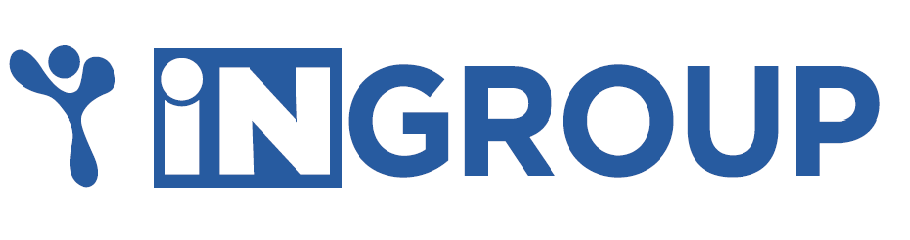 Η INGROUP, ο αμιγώς ελληνικός όμιλος με 18 χρόνια παρουσία στον χώρο παροχής υπηρεσιών Human Resources, αναζητά Ιατρούς για Μεγάλη Νοσοκομειακή Μονάδα Τηλεματικής Ιατρικής στη Σαουδική ΑραβίαΕιδικότητες / εξειδικεύσεις:ΠαθολογίαςΚαρδιολογίαςΔερματολογίας ΠαιδιατρικήςΓενικής Χειρουργικής Αναισθησιολογίας Μαιευτικής / Γυναικολογίας  Ορθοπεδικής Εντατικολογίας (ICU)Εντατικολογίας Νεογνών (NICU)Εντατικολογίας Παίδων Ακτινολογίας – ΡαδιολογίαςΒιοπαθολογίας – Αιματολογίας- Ιστοπαθολογίας Επείγουσας Ιατρικής (ER)Επείγουσας Ιατρικής ΠαίδωνΠαρέχονται:Η εταιρεία παρέχει ανταγωνιστικό μισθολογικό πακέτο βάσει εμπειρίας καθώς και πλήρη κάλυψη:Διαμονής (για όλη την οικογένεια)Μετακίνησης (αεροπορικά εισιτήρια για όλη την οικογένεια)Ιατροφαρμακευτικής ασφάλισης (για όλη την οικογένεια)Επαγγελματικής αστικής ευθύνηςΣημ: ΓΙΑ ΤΗΝ ΣΥΜΜΕΤΟΧΗ ΣΤΗΝ ΔΙΑΔΙΚΑΣΙΑ ΕΠΙΛΟΓΗΣ ΔΕΝ ΥΠΑΡΧΕΙ ΚΑΜΙΑ ΟΙΚΟΝΟΜΙΚΗ ΕΠΙΒΑΡΥΝΣΗ ΓΙΑ ΤΟΥΣ ΥΠΟΨΗΦΙΟΥΣ Οι ενδιαφερόμενοι για την συγκεκριμένη προοπτική καριέρας μπορούν να επικοινωνήσουν με την INGROUP στα παρακάτω τηλέφωνα: 2108210555 ή κα Καπόγιαννη: 6932727446 / κα Μασούρη: 6397392341 Μπορούν επίσης να στείλουν το βιογραφικό τους, μέσω e-mail: tmasouri@ingroup.gr 